PETEK, 18. 12. Dragi učenec!V tabeli boš našel povezave razlage snovi in svoje naloge, ki so podčrtane. Naloge pa bodo potem starši fotografirali in jih poslali po e-pošti.PREDMETNAVODILAOPOMBESLJVOŠČILOOdpri učbenik na strani 45.Oglej si voščilnice.Pomisli katere praznike poznaš?Pred nami je božič, novo leto, po novem letu sledijo Prešernov dan, dan upora proti okupatorju, praznik dela, dan državnosti, dan reformacije, dan spomina na mrtve in že smo spet pri božiču in novem letu.Opiši, kako praznuješ rojstni dan in novo leto Opiši, kdaj, komu in kako voščiš.PONOVI ČRKE ABECEDE:na spodnji povezavi najprej poslušaj glasove abecede, nato pa naj ti starši pritisnejo pavzo ob vsaki črki, ti pa povej kaj je na sliki:https://www.youtube.com/watch?v=6hqB47IZgWw&t=46sMATNARAVNA ŠTEVILA DO 10 – ŠTEVILO 10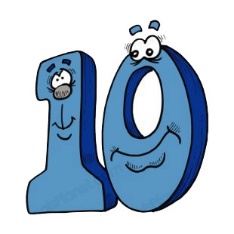 Najprej k mizi prinesi 10 igrač in glasno štej do 10.Štej tudi s prsti do 10.Starši naj ti v zvezek napišejo število 10 čez celo stran, ti pa jo preriši z barvicami.Zraven nariši 10 bonbonov  Fotografijo opravljenega dela starši pošljejo po e-pošti.SPO in ŠPO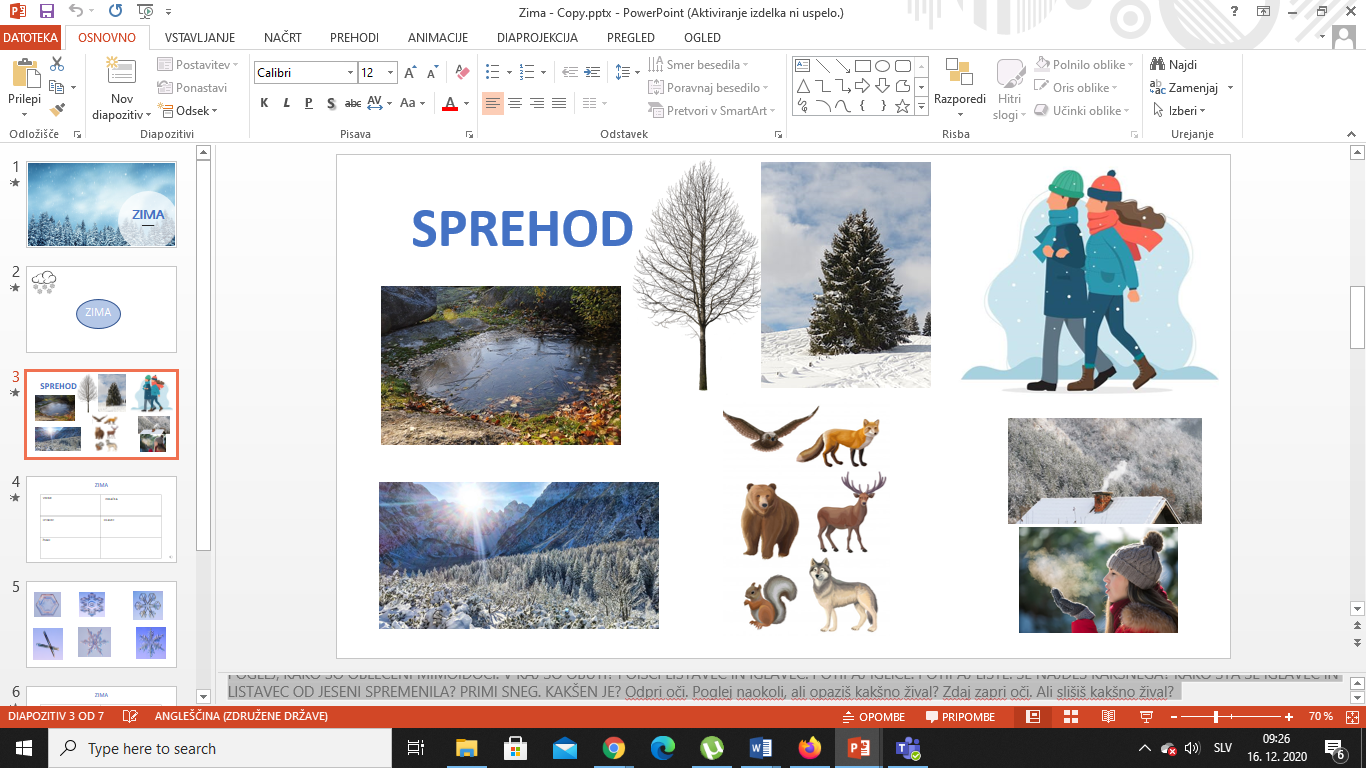 POJDI NA SPREHOD  V NARAVO/GOZD.USTAVI SE NA PRIMERNEM MESTU:ZAPRI OČI. KAJ SIŠIŠ? KAJ VONJAŠ? MED SPREHODOM POIŠČI: LUŽO, DRSALNICO (ZMRZJENA LUŽA)OGLEJ SI OKOLICO-KATERE BARVE OPAZIŠ?OGLEJ SI OKOLIŠKE GORE, HRIBE – KAJ OPAZIŠ? POGLEJ, KAKO SO OBLEČENI MIMOIDOČI. V KAJ SO OBUTI?PRIMI SNEG. KAKŠEN JE?ALI OPAZIŠ KAKŠNO ŽIVALI? ALI SLIŠIŠ KAKŠNO ŽIVAL? 